スケジュール表　（　SAS  　睡眠時無呼吸症候群　　　）　　　　　　　　　　　　　　　　　　　　　　　　　　　　　　　　　　　（　　　　　　　）様＊スケジュールは変更される場合があります　　　　　　　　　　　　　　　　　　　　　　　　　　　　　　　　　　　2021年4月1日　改訂　徳島赤十字病院上記説明を受け同意します。　　　　　　 年　　　　月　　　　日　　患者様（側）署名　　　　　　　　　　　　　　　　　説明看護師　　　　　　　　　　　　　　　　　　　　　　　　　　　　　　　　　　　　　　入院当日（　／　）翌日（　／　）14時頃入院朝食後退院治療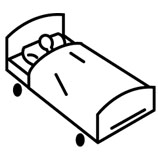 入院診療計画書をお渡しします。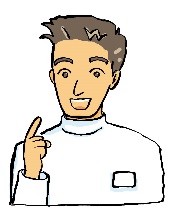 検査終夜睡眠ポリグラフィ（PSG）終夜睡眠ポリグラフィ（PSG）安静度病棟内歩行自由です。病棟内歩行自由です。器械装着中も室内歩行できます。観察体温測定・血圧測定・脈拍測定、頭重感、日中の眠気などの観察を行います。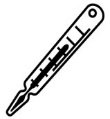 体温測定・血圧測定・脈拍測定・頭重感・日中の眠気などの観察を行います。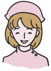 清潔器械装着までの間はシャワーできます。器械をはずしたらシャワーできます。排泄通常通り通常通り食事普通食が出ます通常通り処置19時に器械を装着します。19時までに準備して、部屋にお戻りください。21時（消灯）ですので、テレビ・ラジオは消してください。普段より眠剤を内服されているかたは、いつも通りに内服してください。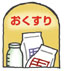 朝6時以降に器械をはずします。朝6時前に目が覚めた方へ　　　器械をはずすまではベッドでお休みください。備考看護師より入院中の生活について説明があります。入院時、リストバンドをつけます。次回の外来受診日をお知らせします。次回受診日に検査結果の説明があります。退院時、ナースステーションでリストバンドをはずします。休祭日退院の患者様に限り、入院費用は振込みとなりますのでご了承ください。